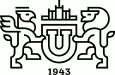 Министерство науки и высшего образования Российской ФедерацииФедеральное государственное автономное образовательное учреждение высшего образования «Южно-Уральский Государственный Университет(национальный исследовательский университет)»Институт медиа и социально-гуманитарных наукКафедра «Отечественная и зарубежная история»УДК ББК НАЗВАНИЕ ВКРЮУрГУ - 46.03.01.2022.ХХХ. ВКР бакалавраАвтор ВКРстудент группы СГ-406_____________________________________________2022 г.Руководитель ВКР___________________________________________2022  г.Нормоконтролер__________________________.____________________2022 г.Челябинск 2022«ДОПУСТИТЬ К ЗАЩИТЕ»        Зав. кафедрой ОиЗИ _____________        д.и.н., доцент О.Ю.Никонова«___» _____________ 2022